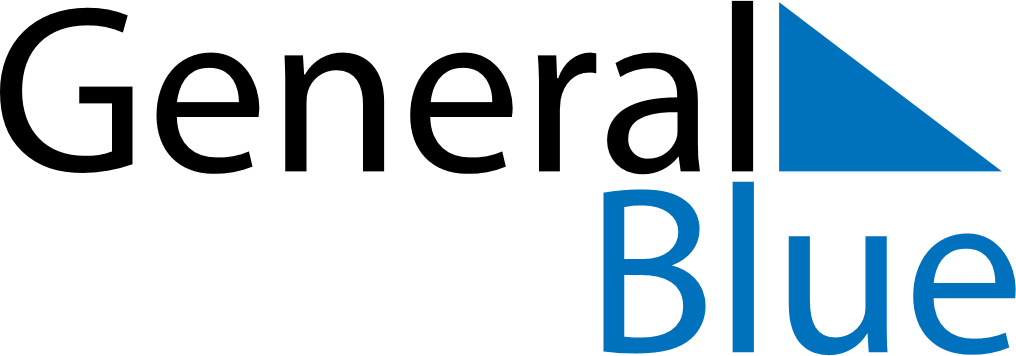 June 2027June 2027June 2027CyprusCyprusSUNMONTUEWEDTHUFRISAT1234567891011121314151617181920212223242526Pentecost27282930